ЗАТВЕРДЖЕНО
Наказ Міністерства у справах ветеранів,
тимчасово окупованих територій
та внутрішньо переміщених осіб України
17 лютого 2020 року № 38
ЗАЯВА 
про забезпечення санаторно-курортним лікуваннямПрошу взяти мене на облік для забезпечення санаторно-курортним лікуванням шляхом надання санаторно-курортної путівки до санаторію / укладення тристороннього договору із санаторієм (необхідне підкреслити) «Орізонт» Одеської обл. – захворювання нервової системи (зазначається з медичної довідки 070/0)___________________________________________________________________________________                                                    (найменування, профіль і місцезнаходження санаторію)До заяви додаю:    1. Медична довідка (форма № 070/о).    2. Копія посвідчення, яке підтверджує статус особи.    3. Копія документа, що підтверджує безпосередню участь (забезпечення проведення) особи в антитерористичній операції чи заходах із забезпечення національної безпеки і оборони, відсічі і стримуванні збройної агресії Російської Федерації у Донецькій та Луганській областях та копія військового квитка (за наявності) для учасників бойових дій, учасників війни, осіб з інвалідністю внаслідок війни (крім осіб, які брали участь у Революції Гідності).Даю згоду на обробку моїх персональних даних для занесення їх до бази персональних даних*.________28.07.2020___________                                              _______ Іванов____________                           (дата)                                                                                                           (підпис заявника)___________________
*   Обробка персональних даних проводиться відповідно до Закону України «Про захист персональних даних».Управлінням соціального захисту населення Первомайської міської ради мені надано роз’яснення** про умови забезпечення санаторно-курортним лікуванням, зокрема про те, що:категорично забороняється передача путівки / договору іншій особі або члену сім’ї та поділ путівки на декілька осіб;вартість послуг санаторно-курортному закладу за дні запізнення та дострокового від’їзду особи не відшкодовується;до санаторно-курортному закладу потрібно прибути із санаторно-курортною картою, путівкою (за наявності), договором, паспортом і посвідченням, що дає право на пільги;зворотний талон путівки або інший документ, який підтверджує проходження лікування в санаторно-курортному закладу, після повернення необхідно подати до управління соціального захисту населення протягом 5 робочих днів;право на отримання компенсації вартості проїзду до санаторно-курортного закладу та назад як особі з інвалідністю внаслідок війни;усі спірні питання розв’язуються згідно з чинним законодавством.Путівку/договір отримав(ла)._________________________                                                                     _______________________                      (дата)                                                                                                                          (підпис заявника)_______________________
**   Роз’яснення надається під час видачі санаторно-курортної путівки / підписання договору.Гр. _______________________________(прізвище та ініціали заявника)видати путівку для санаторно-
курортного лікування до санаторію/ укласти договір про санаторно-
курортне лікування із санаторієм _______________________________________(найменування санаторію)Начальник управління соціального  захисту населенняПервомайської міської ради___________________________________________________________________________________________________(підпис, прізвище та ініціали)___  _______________ 20___ р.Начальнику управліннясоціального захисту населення
Первомайської міської радиСторожевій В.Г. Іванова Олега Сергійовича ___________________________________(прізвище, ім’я, по батькові заявника)_________________________________________Місце проживання:  м. Первомайський, 3 мікрорайон, буд. 1, кв.112Номер телефону 0991234567Статус особи учасник бойових дій АТОПосвідчення: серія АБ№ 123456Командування В/Ч № ….  18.04.2018 р. ._______________________________(коли і ким видане)Місце роботи (якщо працює)не працюю або назва організації Заяву та документи на ___ аркушах прийнято ___  _____________ 20___ р. та зареєстрованов журналі обліку за № _______.Додатково для розгляду заяви необхідно до ___  ________________ 20___ р. подати такі
документи: _______________________________________________________________________Дата _________________ 20___ р.Ознайомився(лась)___  Іванов__________________                  ___________________________________________    (підпис, прізвище та ініціали заявника)                           (підпис, прізвище та ініціали уповноваженої особи) ----------------------------------------------  (лінія відрізу)  ---------------------------------------------------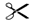 